Confectionati cat mai original o felicitare ce are ca tematica Sarbatoarea Inviererii Domnului.Veti utiliza carton colorat la alegere si culorile preferate.Veti desena la alegereVeti scrie un mesaj despre Inviere Domnului. Felicitarea dedicati cuiva drag.Model de felicitare -care este un support ajutator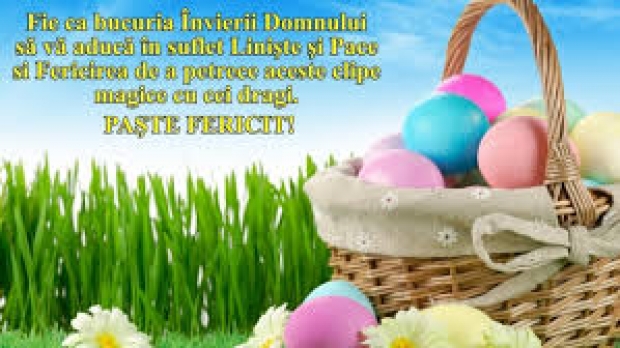 